FINANŠU PIEDĀVĀJUMS________________________________________________________________ (pretendenta nosaukums) apliecinu, ka esmu pilnībā iepazinies ar preču/pakalpojuma apjomu un tehniskajām specifikācijām un piedāvājuma cenā ir iekļautas visas izmaksas, kas saistītas ar preces/pakalpojumu izpildi, kā arī Latvijā un ārvalstīs maksājamie nodokļi un nodevas (ja attiecināms). Piedāvājuma derīguma termiņš ir 6 dienas.Paraksts: 							Datums:Elektroniski parakstītu vai parakstītu un ieskenētu finanšu piedāvājumu jāsūta uz e-pastu  linda.nikolajeva@koledza.vp.gov.lv, vai jāiesniedz personīgi Ezermalas ielā 10, Rīgā, 304. kabinetā līdz 2024.gada 8.martam plkst.12:00.Kontaktpersona:Linda Nikolajeva, e-pasts: linda.nikolajeva@koledza.vp.gov.lv, tālrunis 22041692PasūtītājsValsts policijas koledžaPretendenta nosaukumsKontaktpersona KontaktinformācijaNr.p.k.Preces vai pakalpojuma nosaukumsSkaitsPiedāvātā cena EURbez PVN par 1 vienībuPiedāvātā cena kopā EURbez PVN   1.   2.3.   4.  5. 6. 7.  8.9.10.11.12.13.14.15.Pirmās palīdzības aptieciņaPaklājs treniņiemManikin Face sHields (iepak. 36gb.)Mutes un deguna aizsegi (maskas) (iepak. 100gb)Trīsstūrveida lakatiņi 136x96x96cmPlastikāta maisiņi ar rokturiemVienreiz lietojamie cimdi (dažādu izmēru) M, L, XL (iepak.100gb)Marles salvetes 10x20cm (iepak.100gb)Elastīgās saites pārsiešanaiFolijas sega 210x160cm CARPOIN Vienreiz lietojamās cepurītes Choking Charlie Bolus Set (5gb) (aizrīšanās korķis manekenam)Saite elastīga marles 10CMX4M PEHA-FIXMarles Saite (OLKO) 5m X 7cm; NesterilaSENI SOFT SUPER absorbējošie palagi, 60x90 cm (iepak. 30 gab.)2gb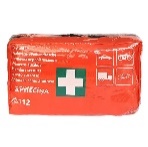 6gb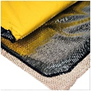 4 iepak.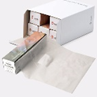 2 iepak.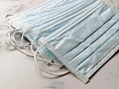 234gb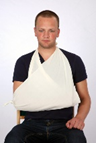 160 gb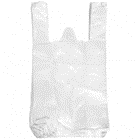 9 iepak.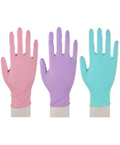 5 iepak.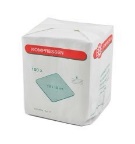 390 gab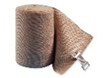 160gb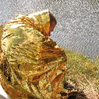 160gb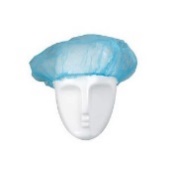  1 iepak.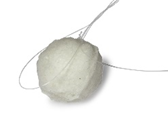 620gb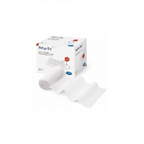 936gb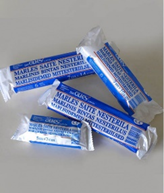 2 iepak.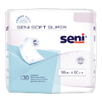 SummaPVN 21%(aizpilda, ja ir PVN maksātājs)Summa ar PVN(aizpilda, ja ir PVN maksātājs)